District Parent School Advisory Council (SAC)At Florida Virtual School each School Advisory Council (SAC) serves as the district Title I parent advisory council. Part of the purpose is to further the climate of partnership, understanding and cooperation which fosters a positive working relationship with parents, the schools, and the District. The School Advisory Councils:Provide input on how Title I funds are spend on parent involvement at the schools and District level.Provides input in the writing, revision, and distribution of the Parent and Family Engagement Plan (PFEP).Recommends programs and activities that will build parent capacity in schools and improve participation from parents.Annually reviews the content and effectiveness of  the PlanMission StatementThe Title I Office and school leadership team is committed to ensuring an equitable, high quality education for all students by providing Title I schools with outstanding support services aimed at enriching instruction and furthering the school/parent partnership. Title I SchoolsFLVS FT Elementary SchoolFLVS FT Middle SchoolParent and Family Engagement TeamElementary School Parent and Family Engagement Specialist – Amanda TaborMiddle School Parent and Family Engagement Specialist - Kerry PirroneFlorida Virtual School BoardMr. Robert Gidel Sr., ChairmanMs. Linda Pellegrini, Vice ChairMs. Iris Gonzalez Mr. Robert SaltsmanDr. Dhyana ZieglerDr Robert PorterThank you for taking the time to read the Parent Involvement Plan Summary. The Complete District Title I Parent Involvement Plan was emailed directly to you, and is available on the District website.  You will also receive a School Parent and Family Engagement (PFEP) and School Parent Compact.  The complete School PFEP will be emailed to you, and is available on the school website.  If you are interested in being on the committee to review and evaluate the district plan and make suggestions, please participate in your school SAC and/or attend the meetings.   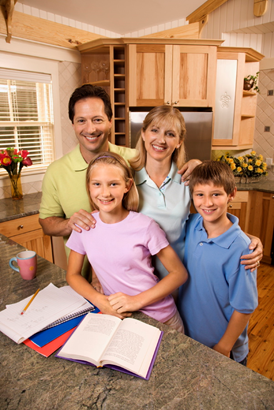 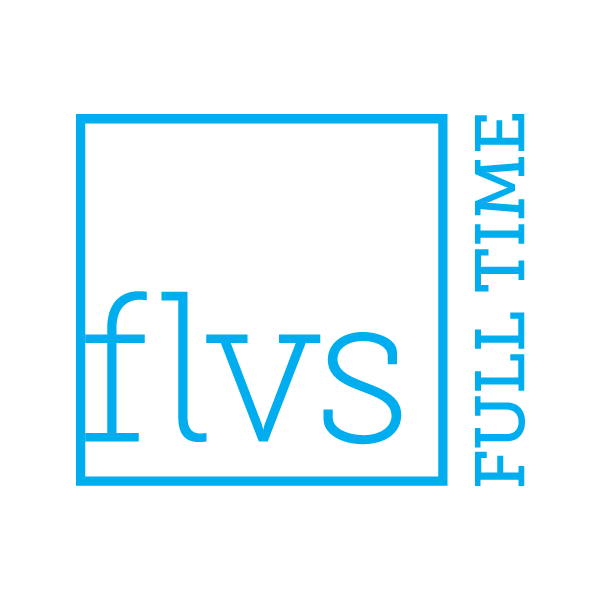 Florida Virtual SchoolParent and Family Engagement Plan SummaryOffice of Title I2145 Metrocenter Blvd #100 Orlando, FL 32835 407.513.3587http://www.flvs.net/district/Pages/Programs/Title-I-Part-A.aspxTitle I Title I of the Elementary and Secondary Education Act, is the largest federally funded education program.  This program, authorized by Congress, provides supplemental funds to school districts to assist schools with high concentrations of poverty to meet school educational goals.  Working with the district, each school determines what needs are to be addressed and uses the Title I funding to build capacity of parents and teachers as well as design programs to help children excel in school and receive the skills to be successful.  The goal of Title I is to improve student achievement through:   1. effective instruction,   2. professional development, and    3. parent involvement. Title I funds are supplemental and may be used to: add highly qualified teachers and support staffsupport parent involvement effortsprovide staff developmentpurchase supplemental instruction resourcesParent and Family EngagementParent involvement means the participation of parents in regular, two-way, and meaningful communication involving student academic learning and other school activities.  Public Law 107-110 requires that all Title I schools:1.  Hold an annual meeting for parents to inform them of the Title I law and how it supports their child’s education.2.  Involve parents in developing and/or writing and revising the Parent and Family Engagement Plan (PFEP) and school-parent compact. 3.  Provide trainings and workshops to build capacity with parents and staff to raise student achievement and encourage active participation of the parents in their child’s education.4.  Utilize a percentage of their school’s Title I allocation to support a parent involvement program.  The School Advisory Council provides input in determining how the Title I funds are used. Steps to a Successful Title I Program:1. In order to raise student achievement and provide effective instruction:  a.) A comprehensive needs assessment is used to see what is needed for students to meet educational standards.  b.) Planning is done to decide how to best meet the needs shown in the assessment. c.) Support and resources that will best meet the needs are identified. d.) Ongoing reviews and evaluations are done to see if there has been improvement and to make changes as needed. 2. Professional development is provided to schools staff and teachers.3. Ongoing parent engagement through communication, academic events, and other school activities is provided.  Schools also make available to all parents the plans and summary brochure.  Parents are encouraged to participate in the school and district Title I decisions. School-Parent CompactThe School-Parent Compact states how the parents, school staff, and students will share the responsibility for improved student academic achievement.  The compact should further build and develop the partnership that exits which will help children achieve the State’s high standards. The School-Parent Compact is to be revisited, rewritten and signed each year by parents and school staff.In elementary schools, the School-Parent Compact should be signed and reviewed during the first parent-teacher phone conferences/call.Parents’ RightsParents have the right to request and receive timely information on the professional qualifications of their child’s teachers.Parents should be notified if their child is assigned to or taught by a teacher who is not certified for four or more weeks.Parents should be provided information on their child’s level of achievement in each of the state academic achievement assessments requested by law. Parents should have access to a copy of the Parent and Family Engagement Plan an/or summary. Parents have the right to receive communication from schools in language they can understand.Parents should receive a copy of the School-Parent Compact. Activities to Build CapacitySchools host academic workshops for parents with flexible dates and times and provide recorded sessions.  The school websites and reminders will provide information to promote engagement of families and increase student achievement. Ways to Be Involved!Attend the Annual Parent Meeting, and other programs offered at your school.  Read the PFEP summary and school PFEP and sign the school-parent compact. The compact further outlines expectations for the school, parent and child.  Join and/or participate in the Title I school SAC (School Advisory Council) meetings. Take advantage of the opportunities to attend and provide feedback at the SAC meetings.  Make suggestions and complete surveys to help us improve.  